JC-C9全自动卡尔费休容量法水分仪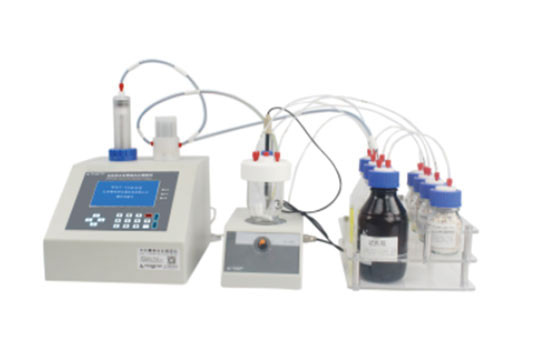 一、产品概述
聚创JC-C9全自动卡尔费休水分测定仪利用的是卡尔费休容量法的原理去快速测定样品中的水分，测定水分低至10ppm，可以在30秒分钟内测定出固体、液体、粉体的水分，仪器自带RS232串口可连接打印机、天平、计算机等外围设备，可以储存200组数据，可实时查询！聚创JC-C9智能款基础上水分仪的再一次升级自动化程度更高，精密性更高，聚创JC-C9符合多项国家及国际水分测定标准，符合药典要求，广泛应用在化工、石油、医药、电力、食品、电池、塑料、科研、检测等行业。
二、操作步骤
试剂调试步骤：
先组装好卡式水分测定仪并连接电源打开电源开关
 1、吸甲醇（其他助溶剂）至使得液面将电极铂金头没过
 2、让仪器进行打空白操作，扣除甲醇（其他助溶剂）中的多余水分
 3、对我们使用的卡尔费休试剂进行多次标定（3次以上，建议使用去离子水或标准样进行标定，也可使用标准水标样进行标定）
 4、标定结束可以进行样品测定
样品测定步骤：
 1、用进样器取样后放置在分析天平上称重，单击去皮
 2、将样品注入到滴定池中
 3、取出进样器并放置在分析天平上称重，此时天平显示的重量即为样品重量
 4、将样品重量输入到仪器中，点击开始测定
 5、测定结束，仪器显示测定结果并自动储存
以上测定步骤仅适用于液体及可溶性固体，气体、难溶性固体、副反应样品、强酸强碱样品，欢迎来电联系我们获取方案！
三、产品特点
JC-C9全自动卡尔费休容量法水分测定仪具有以下特点：
1.仪器状态自动监测，无法满足测量条件时仪器自动调整，让您无需太多培训也是测定专家
2.日本进口全自动电磁三通阀，阀体内死体积仅为国内同款产品的1/10，静音切换，切换速度0.01秒
3.进口电磁三通阀解决了传统三通阀漏液的问题，可承受压力达到100kPa，即使管路堵塞也无需担心三通阀漏液，因为其强大的耐压性，我们提升了管路内压力，使得加液、排液、换液的速度得到了极大的提升，测试效率得到保障
4.大屏显示界面、按键式操作、多项快捷设定、一键操作功能、操作步骤强制提醒
5.实时电流变化提醒功能，超宽电流显示，整个测定过程的趋势一目了然，让您更好的测定样品
6.漂移值测定功能，恶劣环境或特殊情况会给仪器测定带来一定的测定漂移，仪器可以测定出漂移值并由您决定是否要扣除漂移
7.10组测定方法设定，在滴定速度、延迟时间等方面进行不同设置，满足您任何样品的测定需求
8.开机清洗、关机清洗、待检清洗、管路清洗、滴定池清洗等一键清洗功能
9.自动吸溶剂、自动打空白、自动吸试剂、自动滴定、自动排废液、自动回液、自动清洗功能
10.自定义个性设置：日期，操作员编号，样品编号，滴定管类型，测定方式，终点设定等
11.全密封性滴定池，上盖选用一体成型耐腐蚀四氟材质，滴定池选用一体成型高硼硅耐腐蚀耐高温特种玻璃，在极大程度上排除了环境的干扰性，保护操作人员的健康安全
12.大容量干燥过滤装置，在对环境水分的过滤上效果更佳，耗材配件更换方便
13.溶剂液面下滴定，增加防回液装置，包装滴定的稳定性
14.仪器全机身机械及结构设计经过了9000小时的精心研究、3000多客户使用经验、500多次的不断修改，只为做到精准控制
15.可储存200组数据，测定结果和输出结果符合GLP规范
16.进口材料及进口零部件，仪器稳定、精准、使用寿命长
17.数据处理CPU选用美国原装进口芯片，保证仪器运算的稳定、精准
18.静音式机械设计，让您在操作过程中远离噪音干扰
19.全新分体式设计，静电喷塑工艺环保、易清洁、耐腐蚀
20.RS232串口，可扩展选配计算机通讯、电子天平通讯及网络化管理等外围设备
21.符合ISO\ASTM\DIN\BS\JIS\GB多项标准、适用于各行各业
四、符合标准
JC-C9全自动卡尔费休容量法水分测定仪符合标准：
GB/T 6283-2008 化工产品中水分含量的测定-卡尔费休法
GB/T 606-2003 化学实际中水分测定的通用方法（卡尔费休法）
ASTM D4928-00（2010） 卡尔费休库仑滴定法测定原油中含水量
ASTM D6304-2007 卡尔费休库仑滴定法测定石油产品、润滑油和添加剂中水含量
ISO 10337-1997 原油的水分的测定 卡尔费休法
GB/T 11146-2009 原油水含量测定 卡尔费休法
GB/T 3727-2003 工业用乙烯、丙烯中微量水的测定
GB/T 5074-1985 焦化产品水分含量的微库仑测定方法
GB/T 7376-2008 工业用氟代烷烃类中微量水分的测定-卡尔费休法
GB/T 18619.1-2002 天然气中水含量的测定 卡尔费休库仑法
GB/T 18826-2002 工业用1,1,1,2-四氟乙烷HFC-134a
GB/T11133《液体石油产品中水含量测定方法（卡尔费休法）》
GB/T7380《表面活性剂含水量量的测定（卡尔费休法）》
符合国家药典中关于卡尔费休法测定药品中水分含量的技术要求五、详细参数六、应用领域
聚创JC-C9全自动卡尔费休容量法水分测定仪应用于一切需要快速测定水分的行业：七、注意事项
一、不能正常显示
请检查仪器电源连接线、保险丝、电源开关是否正常。
二、仪器滴定不停止
1.KF试剂是否失效
2.水分太大，进入样品量太多
3.醛酮或其他成分与卡尔费休试剂发生副反应产生水不停机
三、仪器测试不稳定
环境干扰太大
请检查滴定池瓶瓶壁上是否附着很多水分（晃一下电解池瓶）
副反应
人为操作误差
四、测定数值误差较大
标定不准确，重新标定
试剂滴定度发生变化，重新进行滴定度测定聚创环保为您提供全面的技术支持和完善的售后服务！详情咨询：0532-67705302产品型号JC-C9测定原理卡尔费休容量法（永停滴定）最小滴定5μL测量范围10ppm-100%水分范围10μg-550mgH2O测量分辨力1ppm极化电流±1000μA滴定管容量20mL滴定管精度5E-5(1/20000)mL滴定线性相关系数≥0.999自定义测定方法10组显示及操作4.3英寸LCD显示大屏，按键输入搅拌速度无极调节漂移值空白值扣除可测定漂移值，自由设定是否扣除特殊功能分体搅拌台、滴定延时、终点判定延时，自动清洗，自动操作，恒温搅拌（选配）编号设定用户可自由设定操作员及样品编号自动清洗开机清洗、关机清洗、待检清洗、管路清洗、滴定池清洗等一键清洗功能存储数据200条打印功能选配 打印机数据通讯RS232串口可连接外围设备日历/时间当前时间、日期、检测时间日期显示并打印输出（符合GLP规范）终点指示屏幕提示/ 声音警告 / 终点灯指示/ 打印输出（需配打印机）使用环境温度2℃-50℃，湿度‹90%功率消耗≤50W主机尺寸350mm*300mm*170mm电源电压220V 50HZ  150W重量12KG液体化工行业：醇类、醚类、酸类、苯类、酚类、有机溶剂等适用于卡尔费休法测定的产品
石油电力行业：绝缘油、变压器油等油品
制药行业：药原料等    农药行业：乳化剂、化肥、农药等
食品饮料、表面活性剂、化妆品
其他行业：锂电池电解液等固体各种无机盐、柠檬酸、冻干粉、药品等溶解性好的固体气体氮气、SF6、天然气、液化气、氟利昂、丁二烯等气体以下行业需配套卡式加热炉使用以下行业需配套卡式加热炉使用不溶性固体锂电行业、塑胶行业、医疗行业、陶瓷粉末、金属粉末等其他不溶性固体不溶性固体、易污染和交叉污染样品（润滑油脂、醛酮类样品）、易与卡尔费休试剂发生反应的样品、水分释放缓慢的样品